Nomination Form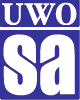 For the position of:	   President	   Vice-President				   Grievance Officer  	   Health & Safety Officer	   Treasurer 	   Secretary		Please return by both email info@uwosa.ca and Campus Mail c/o UWOSA, UCC 255by 4:00 pm on February 5, 2021 I, accept the nomination of                              positionaccept the nomination of                              positionX                signatureX                signaturePlease provide a brief biography of your qualifications below (maximum 250 words): 